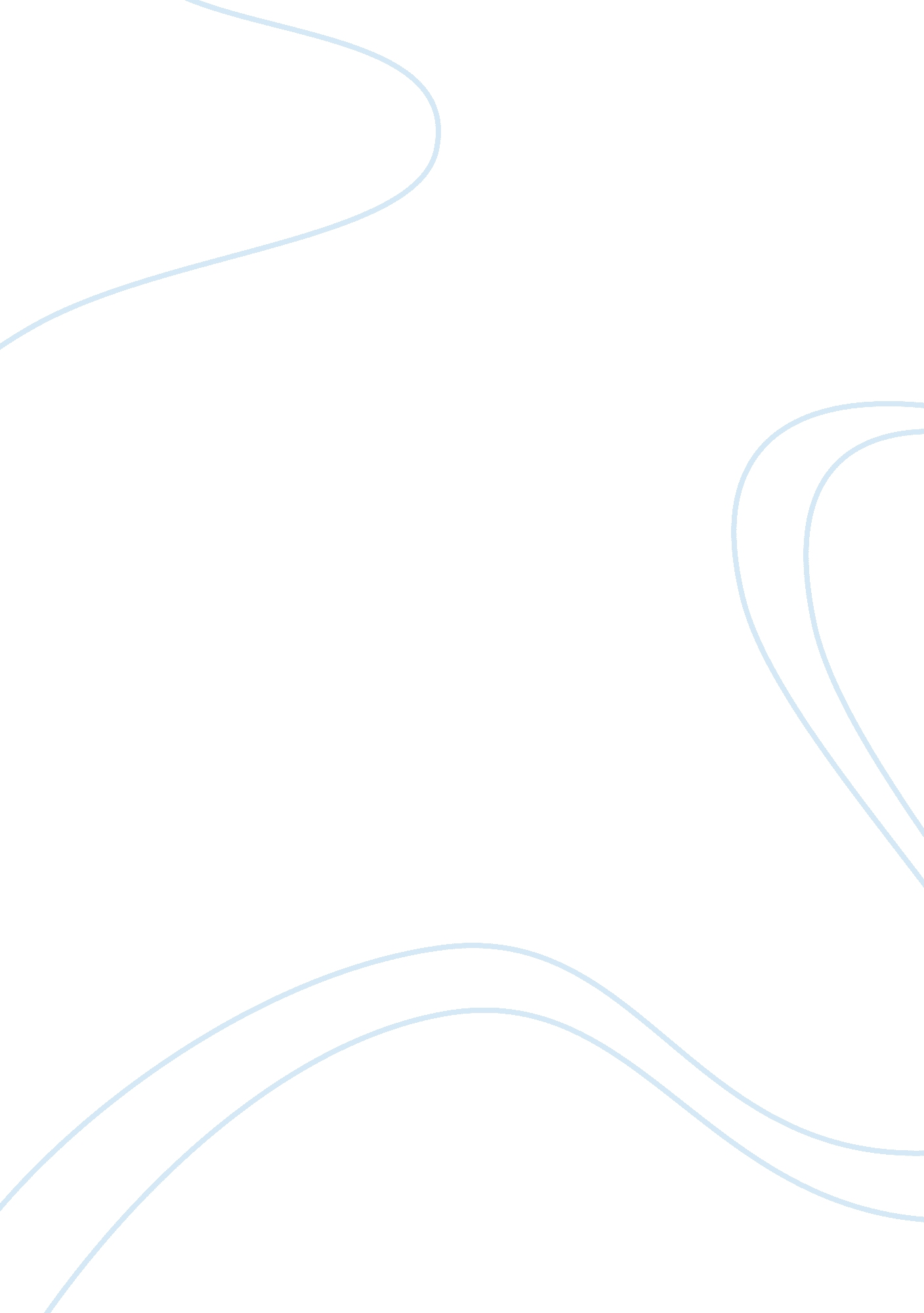 Anthropology: evolution of gender roles research paper sampleSociology, Women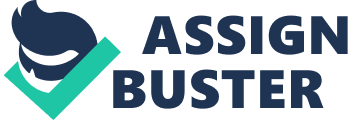 2014-03-29 Introduction 
Upon the anthropological evolution, gender was a key concept within the actual restraint of anthropology. This research of evolution of gender roles is significant simply due to the post-colonial impact in history. Hence, sex and gender outlines differently within anthropology, the previous as grounded in professed natural changes in that the latter as the cultural productions perceived, performed, and assumed inside the general public, that of which is often based on those perceived genetic dissimilarities . During the 20th century, the rise of sociocultural anthropology, the connotation and impact of gender to the discipline has shifted in some of the best ways. In first ethnographic educations, gender was often identical with affinity or kinfolk, as well as a profile in which to include a single chapter on womenfolk or family matters . 
Even with earlier female pioneers inside the playing field, it was not until the 70’s and 80’s and factual increase of feminist anthropology that sexual category as a diverse area of theoretical and organizational concern held within the restraint . Womankind often misunderstood as a class of culture and humanity outside of normalcy. Though most observed between the sections of domestic and the public. Furthermore, feminist anthropologists and those interested in the education of gender instigated to experiment the humble model of adding women and stirring ethnography as they sought to add attention to organizational disparities, the role of monetary inconsistencies, universal scopes to gender politics, role of language, sexuality and masculinity educations, as well as the healthcare and rights of humanity . 
Progressively, some of the most modern works inside of gender and anthropology originated to cover a rather wide range of viewpoints for the sake of challenging Western and uniform assumptions concerning women and the familiarity of gender. Case in point, non-Western inscription on gender exemplifies how diverse the knowledge of feminism may be in modern-day circumstances where religious principles, increase experiences, and the actual role of language may influence understandings of gender . Upon a mere study of womenfolk, menfolk, as well as coming together of gender through ethos has become a vital aspect of any all-inclusive study or procedural approach in anthropology nowadays . The purpose of this manuscript is to provide anthropological history of the evolution of gender roles through history. The Change and Evolution Alternatively, sexual characteristics roles and the change with anthropology along with its findings has progressed into a new dynamics that of women that have contributed quite a bit . Multiculturalism is vitally comprehended neither as a politically aware doctrine at ease nor a logical school with a dissimilar theory of man's place in the world but rather as a viewpoint on or a way of observing humanity . The multiethnic movement arose in recent past . Additionally, through the world of arts; poetry, music, literature is seemingly a spinal column of movement of doings within grouping . Pictorial and standard signals, elegances, jokes and lesbian genders are essential characteristics of the subgroup while it is continuously renegotiated by its participants further on a single level . 
Comparatively, a high standard is placed upon visibility in while it is openly political in that there is strong radical activism upon supporting gay and lesbian subgroups throughout the West. Such within Russia, should settle with not only the totalitarian past and the progressively authoritarian present, but with the customs and performs that developed as a reaction to the suppressive government along with allowing folks to live and smoothly prosper within . By means of private spaces as municipal space, and communal space as sequestered space recognized a practice of polygonal spaces that endlessly preserved through social attachment and segregation, discernibility and indiscernibility. Nevertheless, the subgroup is not only a connection of outward cultural flows and traditions with its own irreplaceable customs, knowledge and moral practices . 
During the 70's, such development took place in Canada and then in Australia, USA, UK as well as a conservative nation state like France that of which takes no validated note of natives' ethnic cultural affiliations even previous decennium count. For that matter, Paul Yuzyk, a senator, first endeavored multiculturalism within Canada around 1964, while it was introduced as a procedure during 1971 . Moreover, a theory established by the Americans, " Melting Pot Theory", which suggested that all the ethos, are mixed and combined in a melting pot without state interference while it, generates an integrated American nation, was seen as abolishing the cultural multiplicity . Multiculturalism, as an alternative, make merry this diversity with importance on uncontrolled communication of fairness . 
Further, the multiculturalists condemned the Australian rule of ethnic mixture, that of which traditionally banded the non-Anglo-Saxon colonizers . During the 90's a renaissance of multiethnic philosophers and scholars like Will Kymlica, Amy Gutmen, Joseph Carens, Charles Taylor, Gurpreet Mahajan in addition to others brought as a vanguard an analysis of broadmindedness insofar as nation, state, and minority rights were apprehensive . Will Kymlica, his proclaims were rather significant in that the self-identification with a civil sector offers a framework to assess one's situation within a given society and crucial for personal development . Historical Ethnography Numerous premature monographs in anthropology were grounded in viewpoints strong-minded by the interests of principally male ethnographers . Educations of women or the idea of gender was chiefly included within intervals on family and affiliation . By the work of innovators, such as Ruth Benedict and Margaret Mead, the study of gender in anthropology adopted more of a crucial dwelling . Chiefly, for Benedict, ethnographic studies of gender were dealt with in beliefs and character studies. On behalf of Mead’s, the pupil of Benedict, study gave out much more with biotic as opposed to cultural training of folks, particularly among the areas that contained males and females character and social constructions of male and female personae . Particularly, Mead’s efforts remained one of the first to examine a collective hypothesis of naturally determined male and female traits . 
European ethnology and its form, Volkskunde was a rather hypothesized abstract and progressing. As an example, chronological findings is imperfect to the eras painstaking to be part of the European modernity, while it may be prohibited to uses that of which brighten current day . Likewise, it summarizes ways in which the new focus extends from the past old fault lines within the discipline along with additional ways to be connected . The methods of micro, macro, and agency outlines the projects and official works that was constructed in retrospect . 
Volkskunde, coined because of a mutation in Europe over time that of which experienced a few of many names in that renewed itself due to the ways of Germany speaking Europe. In the event, such transition was inspired by the specific discussions via the United States cultural and social anthropology, along with mere disputes with British cultural and social anthropology along with the disputes upon the British cultural revisions . 
Advanced ethnographies initiated to experiment the characteristic articles and clarifications of gender and culture by putting women’s work at the midpoint of anthropological reading. Consequently, Strathern in the 90’s and Weiner of the early 80’s felt compelled to make an effort and contest the notion that only goods and services that shaped by men were infused by ethnic implication. In that regard, a worldwide patriarchy and traditions concerning women as hoarders and essential nurturers all over antiquity occurred upon the methodologies of Sacks and Zihlman during the late 80’s . 
Particularly, the significant studies made all the difference for folks due to the ways in which it made useful as people solidified a foundation of future work within gender readings in that more thoroughly observed the ethnographic indication . Therefore, exploring and recurring to the question of whether female subordination was worldwide or mainly just a merchandise of male observer prejudice and honor . 
Encounters to early ethnography and the theory of most women experiencing gender equally did occur while it remains with the periodical of Mohanty, 1991, an assemblage that rests as a vital opening argument for the disputes about the status of women in anthropology within non-Western circumstances . By way of Western, feminism progressed and swayed anthropology, an equally crucial surface of the field has been the acknowledgment of both changes among women, not purely in the middle of the sexes, while the need for recognition of diverse clarifications of gendered involvement, not merely a homogenous type . The Transition Lots of of the traditional conducts probable of men are, too becoming less highlighted in most contemporary ethos. For instance, an improved readiness to share emotional state and express uncertainties as well as trepidations could be one way a man’s conduct alters. Even though therapists say women never paused in sharing the emotive phase of job loss, by tradition, male groups have absorbed and comprehended the interacting and the job pursuit while seemingly it is transitioning. There are new interest groups put in place for the sake of aiding longstanding jobless males discover their mere emotions concerning such situation . 
During the course of history, menfolk challenged with ever so task to be responsible for their household. Upon early days, the phrase, a species with a plan for today, simply meant pursuing and earning meat for to put on the table and add nutrition. Womenfolk, alternatively, were depicted as the homemaker whom of which performed women-specific duties inside the home. Traditionally, menfolk were expected to work externally. Nonetheless, ethnic activities such as second-wave feminism brought upon the progress and benefits for womenfolk. Currently, it is considered further suitable for womenfolk to earn and sustain a comfortable career of choice. 
Assumed that the eras have transformed, and males and female roles are far less rigorously distinct, could that mean that one particular gender may be any happier than the other may? In the event, several analyses along with quite the many research ventures have endeavored to determine whether menfolk or womenfolk are better off. Conferring to studies that of which involved individuals from over 40 countries, womenfolk were seemingly better off than most of the menfolk . Subsequently, researchers recognized the gap to women's inclination to emphasize the individual glitches, paralleled to men's inclination to focus on the financial achievement and universal matters, or even concerns externally. Few of many nations battled with monetary recession in that could have accounted for the males' discontent . 
Particularly, this theory held up when scientists measured glee intensities afterward-recent downturn. Still, upon some studies actually located via communicated that men who reached their mid-40’s were sustained a happiness that of which surpassed that of women's, in that such there is an assured level of line of business success that might escape womenfolk . Most folks contemplate traditional gender roles as being comparable to some 1960’s sitcom; the father prepares and get suited-up for the office, while the mother, in her nice dress and costume jewelry and sustains the upkeep of home. Nevertheless, such particular situation is seemingly a mere abnormality. Upon a vast amount of historical humanity, it has suggested the efforts together men and womenfolk, regardless of employment within the open market or the fields, to retain the household status above water. Moreover, people look as if to be recurring at this state. 
As a result, via the year of 2040, is believed and aforementioned that women will make up 45% of the workforce throughout all of America that of which will be up from 28% in 1949. Yet, some specialists are forecasting, no less than in the short period, the number of womenfolk inside the workforce stand a greater probability of exceeding the number of menfolk . What could be the reason behind this? Well, for the duration of the economic collapse that started around the year 07’, several of the jobs, large, small, white-collar, and blue-collar jobs, unfortunately vanished from businesses customarily controlled by male workers, for instance industrial. Lest labor that is more physical and industrial jobs occur, seemingly, women, who conventionally toil throughout the health care industry, education and additional service commerce surpass most within the labor market . 
Likewise, the males’ roles have likewise altered within the last 45 years. Relatives are often depicted as the breadwinners as well as retaining and delegated the majority of responsibilities inside the home while having to provide beyond childcare. The vast majority of menfolk, at the present, seem to obtain a substantive amount of free time per kinfolk as a primary factor within their occupation. Not to mention, there are precise and dramatic vicissitudes for menfolk and womenfolk - by what means do they see their lives in standings of the mere significance as well as the ways they will handle and navigate. Fortunately, the variations have deemed optimistic then again folks still have a ways to go . 
According to statistics, though, various, old-style gender gaps amid menfolk and womenfolk are departing – nearby there remain some issues and concern. Fashionably, it was also aforementioned that women’s salaries have yet to succeed that of men, with women earning about 80% to 90% of what men receive nowadays . However, it was further aforementioned that a number of areas such as edification, science, and mass media be likely to retain old ideologies of gender roles. Then again, communal dozens of trainings with the viewers that discredit popular gender mythologies such as womenfolk do not seem to be biologically inclined to excel within the sciences, in that spouses are usually offended of their companions whom of which make a bit more in salary - in that men are hereditarily incompetent caretakers. 
A greater focus probed that of the role of media and fascination concerning historical gender stereotypes thru regularly reproducing articles concerning women selecting to be homemakers’ or exaggerating the idea that working people, particularly womenfolk, increase upward within corporate only to hurdle off well into parenthood . Statistically, near 92% of mothers as alumnus or earned professional degrees are employed within the workforce whereas four-times as probable to work full-time and sometimes part time, observing that over the past 17 years, the vast majority of womenfolk who earned college degrees have not been unemployed more than 8 months per say – shortly after childbearing . Besides, the mass media reporting usually covers productions conveying that womenfolk may not have the ability to sustain empowerment - regardless of the wide publications of studies evidencing otherwise . 
Finally, it is perceived that some collective results from a gender report where the United States ranked around 30 out of 140 countries in economic, lawful, and societal characteristics flanked by menfolk and womenfolk . Merely, outcomes further confirmed a sustained need for the Unites States to better advance within these particular capacities. Still, it was outlined that various areas of optimism within gender such as females’ latest dynamic role in legislation, the mere evolution inside of scientific research that is all-encompassing and delivers actual statistics on gender changes, as well as factual evidence of the United States positions firstly within women’s didactic accomplishment . 
Potentially, there are high expectations in that such trends will continue futuristically due to an increased knowledge obtained in relations to gender similarities and gender differences. Conversely, the footpath ahead, just as the footpath behind, is not likely to be seamless, in that it will involve natural determinism while the mass media’s preparedness to broadcast innovative exposed gender resemblances as it ensures modifications. Interestingly enough, a populace’s effectiveness is utterly at the mercy of the ways at which it teaches its feminine endowment to take full advantage of its keenness and growth probabilities, while for each nation should endeavor for gender egalitarianism . 
Anthropologically, evolution of gender roles have spawned a newness upon the current day in time in that folks do not appear to be as afraid as before, to come act out their alter egos and the like. Upon the changing times, seemingly, authenticity is at its utmost while gender roles continue to generate its efficacy. By far, women have solidified the workplace through all of America as well as other nations. Seemingly, the modern day feminist movement actually prevailed. Otherwise, minority groups seem to benefit due to cause and effect of the evolution of gender roles in America and globally. 
Anthropology proves that there evolution brings upon mere sustenance creating a societal difference in the best ways in the hopes that persons’ and political leaders utilize the best practices for the sake of individualization, sanity, and freedom – most of all, gender equality. Conclusively, purposefully, this manuscript has authored the evolution of gender roles through history along with some key facts that defines gender equality. References Broch-Due, V. (2000). Poverty, conflict and gender : the politics of reconstruction and redistribution 1996-1999: final report. Sweden: Uppsala : Nordiska Afrikainstitutet, 2000. 
Chandhoake, N. (1999). Beyond Secularism: The Rights of Religious Minorities , New Delhi. Oxford University Press, 20-25. 
Eriksson Baaz, M. U. (2012). Beyond 'Gender and Stir' : Reflections on gender and SSR in the aftermath of African Conflicts. SwePub, 5. 
Fenske, M. (2007). Micro, Macro, Agency: Historical Ethnography as Cultural Anthropology Practice. Journal of Folklore Research, 67-99. 
Sarajeva, K. (2011). Lesbian Lives : Sexuality, Space and Subculture in Moscow. Moscow: Stockholm : Acta Universitatis Stockholmiensis, 2011. 
Upton, R. L. (2012, January 11). Gender: Oxford Bibliographies. Retrieved from Oxford Bibliographies Web Site: http://www. oxfordbibliographies. com/view/document/obo-9780199766567/obo-9780199766567-0009. xml 